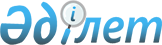 О внесении изменений в решение Алакольского районного маслихата от 27 декабря 2022 года № 37-1 "О бюджете Алакольского района на 2023-2025 годы"Решение Алакольского районного маслихата области Жетісу от 14 сентября 2023 года № 12-1
      Алакольский районный маслихат РЕШИЛ:
      1. Внести в решение Алакольского районного маслихата "О бюджете Алакольского района на 2023-2025 годы" от 27 декабря 2022 года № 37-1 (зарегистрировано в Реестре государственной регистрации нормативных правовых актов под № 177815) следующие изменения:
      пункт 1 указанного решения изложить в новой редакции:
       "1. Утвердить районный бюджет на 2023-2025 годы согласно приложениям 1, 2 и 3 к настоящему решению соответственно, в том числе на 2023 год в следующих объемах:
      1) доходы 12 915 722 тысяча тенге, в том числе:
      налоговые поступления 2 444 880 тысяч тенге;
      неналоговые поступления 20 109 тысяч тенге;
      поступления от продажи основного капитала 65 692 тысячи тенге;
      поступления трансфертов 10 385 041 тысяча тенге;
      2) затраты 18 474 564 тысячи тенге;
      3) чистое бюджетное кредитование 22 630 тысяч тенге, в том числе:
      бюджетные кредиты 51 750 тысяч тенге;
      погашение бюджетных кредитов 29 120 тысяч тенге;
      4) сальдо по операциям с финансовыми активами 0 тенге:
      приобретение финансовых активов 0 тенге;
      поступления от продажи финансовых активов государства 0 тенге;
      5) дефицит (профицит) бюджета(-) 5 581 472 тысячи тенге;
      6) финансирование дефицита (использование профицита) бюджета 5 581 472 тысячи тенге:
      поступление займов 51 750 тысяч тенге;
      погашение займов 29 120 тысяч тенге;
      используемые остатки бюджетных средств 5 558 842 тысячи тенге.
      2. Приложение 1 к указанному решению изложить в новой редакции согласно приложению к настоящему решению.
      3. Настоящее решение вводится действие с 1 января 2023 года. Районный бюджет на 2023 год
					© 2012. РГП на ПХВ «Институт законодательства и правовой информации Республики Казахстан» Министерства юстиции Республики Казахстан
				
      Председатель Алакольского районного маслихата: 

Д.Е. Каримов
Приложение к решению Алакольского районного маслихата от 14 сентября 2023 года № 12-1Приложение 1 к решению Алакольского районного маслихата от 27 декабря 2022 года № 37-1
Категория
Категория
Категория
Категория
Сумма
 (тысяч тенге)
Класс
Класс
Класс
Сумма
 (тысяч тенге)
Подкласс
Подкласс
Сумма
 (тысяч тенге)
Наименование
Сумма
 (тысяч тенге)
І. Доходы 
12 915 722
1
Налоговые поступления
2 444 880
01
Подоходный налог 
796 339
1
Корпоративный подоходный налог
796 339
04
Налоги на собственность
1 580 675
1
Налоги на имущество
1 580 675
05
Внутренние налоги на товары, работы и услуги
32 243
2
Акцизы
13 073
4
Сборы за ведение предпринимательской и профессиональной деятельности
19 170
08
Обязательные платежи, взимаемые за совершение юридически значимых действий и (или) выдачу документов уполномоченными на то государственными органами или должностными лицами
35 623
1
Государственная пошлина
35 623
2
Неналоговые поступления
20 109
01
Доходы от государственной собственности
4 664
5
Доходы от аренды имущества, находящегося в государственной собственности
4 633
7
Вознаграждения по кредитам, выданным из государственного бюджета
31
06
Прочие неналоговые поступления
15 445
1
Прочие неналоговые поступления
15 445
3
Поступления от продажи основного капитала
65 692
03
Продажа земли и нематериальных активов
65 692
1
Продажа земли
65 692
4
Поступления трансфертов 
10 385 041
01
Трансферты из нижестоящих органов государственного управления
2
3
Трансферты из бюджетов городов районного значения, сел, поселков, сельских округов
2
02
Трансферты из вышестоящих органов государственного управления
10 385 039
2
Трансферты из областного бюджета
10 385 039
Функциональная группа
Функциональная группа
Функциональная группа
Функциональная группа
Функциональная группа
Сумма
(тысяч тенге)
Функциональная подгруппа
Функциональная подгруппа
Функциональная подгруппа
Функциональная подгруппа
Сумма
(тысяч тенге)
Администратор бюджетных программ
Администратор бюджетных программ
Администратор бюджетных программ
Сумма
(тысяч тенге)
Программа
Программа
Сумма
(тысяч тенге)
Наименование
Сумма
(тысяч тенге)
ІІ. Затраты
18 474 564
1
Государственные услуги общего характера
775 633
1
Представительные, исполнительные и другие органы, выполняющие общие функции государственного управления
439 055
112
Аппарат маслихата района (города областного значения)
44 066
001
Услуги по обеспечению деятельности маслихата района (города областного значения)
43 466
003
Капитальные расходы государственного органа
600
122
Аппарат акима района (города областного значения)
394 989
001
Услуги по обеспечению деятельности акима района (города областного значения)
257 529
003
Капитальные расходы государственного органа
122 732
113
Целевые текущие трансферты нижестоящим бюджетам
14 728
2
Финансовая деятельность
74 156
459
Отдел экономики и финансов района (города областного значения)
74 156
003
Проведение оценки имущества в целях налогообложения
55 107
010
Приватизация, управление коммунальным имуществом, постприватизационная деятельность и регулирование споров, связанных с этим
19 049
9
Прочие государственные услуги общего характера
262 422
459
Отдел экономики и финансов района (города областного значения)
59 950
001
Услуги по реализации государственной политики в области формирования и развития экономической политики, государственного планирования, исполнения бюджета и управления коммунальной собственностью района (города областного значения)
59 150
015
Капитальные расходы государственного органа
800
492
Отдел жилищно-коммунального хозяйства, пассажирского транспорта, автомобильных дорог и жилищной инспекции района (города областного значения)
202 472
001
Услуги по реализации государственной политики на местном уровне в области жилищно-коммунального хозяйства, пассажирского транспорта, автомобильных дорог и жилищной инспекции
60 320
013
Капитальные расходы государственного органа
600
067
Капитальные расходы подведомственных государственных учреждений и организаций
123 173
113
Целевые текущие трансферты нижестоящим бюджетам
18 379
2
Оборона
102 944
1
Военные нужды
20 047
122
Аппарат акима района (города областного значения)
20 047
005
Мероприятия в рамках исполнения всеобщей воинской обязанности
20 047
2
Организация работы по чрезвычайным ситуациям
82 897
122
Аппарат акима района (города областного значения)
82 897
007
Мероприятия по профилактике и тушению степных пожаров районного (городского) масштаба, а также пожаров в населенных пунктах, в которых не созданы органы государственной противопожарной службы
82 897
3
Общественный порядок, безопасность, правовая, судебная, уголовно-исполнительная деятельность
33 739
9
Прочие услуги в области общественного порядка и безопасности
33 739
492
Отдел жилищно-коммунального хозяйства, пассажирского транспорта, автомобильных дорог и жилищной инспекции района (города областного значения)
33 739
021
Обеспечение безопасности дорожного движения в населенных пунктах
33 739
6
Социальная помощь и социальное обеспечение
1 181 531
1
Социальное обеспечение
262 219
451
Отдел занятости и социальных программ района (города областного значения)
262 219
005
Государственная адресная социальная помощь
262 219
2
Социальная помощь
837 290
451
Отдел занятости и социальных программ района (города областного значения)
837 290
002
Программа занятости
312 824
004
Оказание социальной помощи на приобретение топлива специалистам здравоохранения, образования, социального обеспечения, культуры, спорта и ветеринарии в сельской местности в соответствии с законодательством Республики Казахстан
39 277
006
Оказание жилищной помощи
1 967
007
Социальная помощь отдельным категориям нуждающихся граждан по решениям местных представительных органов
50 901
010
Материальное обеспечение детей с инвалидностью, воспитывающихся и обучающихся на дому
4 854
014
Оказание социальной помощи нуждающимся гражданам на дому
115 358
017
Обеспечение нуждающихся лиц с инвалидностью протезно-ортопедическими, сурдотехническими и тифлотехническими средствами, специальными средствами передвижения, обязательными гигиеническими средствами, а также предоставление услуг санаторно-курортного лечения, специалиста жестового языка, индивидуальных помощников в соответствии с индивидуальной программой реабилитации лица с инвалидностью
261 477
023
Обеспечение деятельности центров занятости населения
50632
9
Прочие услуги в области социальной помощи и социального обеспечения
82 022
451
Отдел занятости и социальных программ района (города областного значения)
65 022
001
Услуги по реализации государственной политики на местном уровне в области обеспечения занятости и реализации социальных программ для населения
33 720
011
Оплата услуг по зачислению, выплате и доставке пособий и других социальных выплат
6 194
021
Капитальные расходы государственного органа
600
050
Обеспечение прав и улучшение качества жизни лиц с инвалидностью в Республике Казахстан
24 508
492
Отдел жилищно-коммунального хозяйства, пассажирского транспорта, автомобильных дорог и жилищной инспекции района (города областного значения)
17 000
094
Предоставление жилищных сертификатов как социальная помощь
17 000
7
Жилищно-коммунальное хозяйство
5 604 889
1
Жилищное хозяйство
1 304 621
472
Отдел строительства, архитектуры и градостроительства района (города областного значения)
1 264 621
003
Проектирование и (или) строительство, реконструкция жилья коммунального жилищного фонда
485 785
004
Проектирование, развитие и (или) обустройство инженерно-коммуникационной инфраструктуры
33 684
098
Приобретение жилья коммунального жилищного фонда
745 152
492
Отдел жилищно-коммунального хозяйства, пассажирского транспорта, автомобильных дорог и жилищной инспекции района (города областного значения)
40 000
004
Обеспечение жильем отдельных категорий граждан
40 000
2
Коммунальное хозяйство
4 083 169
472
Отдел строительства, архитектуры и градостроительства района (города областного значения)
332 706
005
Развитие коммунального хозяйства
332 706
492
Отдел жилищно-коммунального хозяйства, пассажирского транспорта, автомобильных дорог и жилищной инспекции района (города областного значения)
3 750 463
012
Функционирование системы водоснабжения и водоотведения
21 901
026
Организация эксплуатации тепловых сетей, находящихся в коммунальной собственности районов (городов областного значения)
14 950
028
Развитие коммунального хозяйства
2 000 000
029
Развитие системы водоснабжения и водоотведения
1 713 612
3
Благоустройство населенных пунктов
217 099
492
Отдел жилищно-коммунального хозяйства, пассажирского транспорта, автомобильных дорог и жилищной инспекции района (города областного значения)
217 099
015
Освещение улиц в населенных пунктах
164 385
018
Благоустройство и озеленение населенных пунктов
52 714
8
Культура, спорт, туризм и информационное пространство
502 903
1
Деятельность в области культуры
316 600
819
Отдел внутренней политики, культуры, развития языков и спорта района (города областного значения)
316 600
009
Поддержка культурно-досуговой работы
316 600
2
Спорт
11 050
819
Отдел внутренней политики, культуры, развития языков и спорта района (города областного значения)
11 050
014
Проведение спортивных соревнований на районном (города областного значения) уровне
6 914
015
Подготовка и участие членов сборных команд района (города областного значения) по различным видам спорта на областных спортивных соревнованиях
4 136
3
Информационное пространство
112 549
819
Отдел внутренней политики, культуры, развития языков и спорта района (города областного значения)
112 549
007
Функционирование районных (городских) библиотек
111 322
008
Развитие государственного языка и других языков народа Казахстана
1 227
9
Прочие услуги по организации культуры, спорта, туризма и информационного пространства
62 704
819
Отдел внутренней политики, культуры, развития языков и спорта района (города областного значения)
62 704
001
Услуги по реализации государственной политики на местном уровне в области внутренней политики, культуры, развития языков и спорта
40 130
002
Создание информационных систем
21 974
003
Капитальные расходы государственного органа
600
9
Топливно-энергетический комплекс и недропользование
1 101 341
1
Топливо и энергетика
1 101 341
492
Отдел жилищно-коммунального хозяйства, пассажирского транспорта, автомобильных дорог и жилищной инспекции района (города областного значения)
1 101 341
019
Развитие теплоэнергетической системы
1 101 341
10
Сельское, водное, лесное, рыбное хозяйство, особо охраняемые природные территории, охрана окружающей среды и животного мира, земельные отношения
74 835
1
Сельское хозяйство
54 602
477
Отдел сельского хозяйства и земельных отношений района (города областного значения)
54 602
001
Услуги по реализации государственной политики на местном уровне в сфере сельского хозяйства и земельных отношений
54 002
003
Капитальные расходы государственного органа
600
9
Прочие услуги в области сельского, водного, лесного, рыбного хозяйства, охраны окружающей среды и земельных отношений
20 233
459
Отдел экономики и финансов района (города областного значения)
20 233
099
Реализация мер по оказанию социальной поддержки специалистов
20 233
11
Промышленность, архитектурная, градостроительная и строительная деятельность
29 127
2
Архитектурная, градостроительная и строительная деятельность
29 127
472
Отдел строительства, архитектуры и градостроительства района (города областного значения)
29 127
001
Услуги по реализации государственной политики в области строительства, архитектуры и градостроительства на местном уровне
28 527
015
Капитальные расходы государственного органа
600
12
Транспорт и коммуникации
704 068
1
Автомобильный транспорт
704 068
492
Отдел жилищно-коммунального хозяйства, пассажирского транспорта, автомобильных дорог и жилищной инспекции района (города областного значения)
704 068
045
Капитальный и средний ремонт автомобильных дорог районного значения и улиц населенных пунктов
704 068
13
Прочие
1 204 534
3
Поддержка предпринимательской деятельности и защита конкуренции
25 255
469
Отдел предпринимательства района (города областного значения)
25 255
001
Услуги по реализации государственной политики на местном уровне в области развития предпринимательства
24 655
004
Капитальные расходы государственного органа
600
9
Прочие
1 179 279
459
Отдел экономики и финансов района (города областного значения)
60 255
012
Резерв местного исполнительного органа района (города областного значения)
60 255
492
Отдел жилищно-коммунального хозяйства, пассажирского транспорта, автомобильных дорог и жилищной инспекции района (города областного значения)
294 635
077
Реализация мероприятий по социальной и инженерной инфраструктуре в сельских населенных пунктах в рамках проекта "Ауыл-Ел бесігі"
294 635
472
Отдел строительства, архитектуры и градостроительства района (города областного значения)
824 389
079
Развитие социальной и инженерной инфраструктуры в сельских населенных пунктах в рамках проекта "Ауыл-Ел бесігі"
824 389
14
Обслуживание долга
185 335
1
Обслуживание долга
185 335
459
Отдел экономики и финансов района (города областного значения)
185 335
021
Обслуживание долга местных исполнительных органов по выплате вознаграждений и иных платежей по займам из областного бюджета
185 335
15
Трансферты
6 973 685
1
Трансферты
6 973 685
459
Отдел экономики и финансов района (города областного значения)
6 973 685
006
Возврат неиспользованных (недоиспользованных) целевых трансфертов
3 334 589
024
Целевые текущие трансферты из нижестоящего бюджета на компенсацию потерь вышестоящего бюджета в связи с изменением законодательства
395 474
038
Субвенции
1 019 367
052
Возврат сумм неиспользованных (недоиспользованных) целевых трансфертов на развитие, выделенных в истекшем финансовом году, разрешенных доиспользовать по решению Правительства Республики Казахстан
2 219 588
054
Возврат сумм неиспользованных (недоиспользованных) целевых трансфертов, выделенных из республиканского бюджета за счет целевого трансферта из Национального фонда Республики Казахстан
4 667
ІІІ. Чистое бюджетное кредитование
22 630
Бюджетные кредиты 
51 750
10
Сельское, водное, лесное, рыбное хозяйство, особо охраняемые природные территории, охрана окружающей среды и животного мира, земельные отношения
51 750
9
Прочие услуги в области сельского, водного, лесного, рыбного хозяйства, охраны окружающей среды и земельных отношений
51 750
459
Отдел экономики и финансов района (города областного значения)
51 750
018
Бюджетные кредиты для реализации мер социальной поддержки специалистов
51 750
13
Прочие
0
Категория
Категория
Категория
Категория
Сумма
(тысяч тенге)
Класс
Класс
Класс
Сумма
(тысяч тенге)
Подкласс
Подкласс
Сумма
(тысяч тенге)
Наименование
Сумма
(тысяч тенге)
Погашение бюджетных кредитов
29 120
5
Погашение бюджетных кредитов
29 120
01
Погашение бюджетных кредитов
29 120
1
Погашение бюджетных кредитов, выданных из государственного бюджета
29 120
Функциональная группа
Функциональная группа
Функциональная группа
Функциональная группа
Функциональная группа
Сумма
(тысяч тенге)
Функциональная подгруппа
Функциональная подгруппа
Функциональная подгруппа
Функциональная подгруппа
Сумма
(тысяч тенге)
Администратор бюджетных программ
Администратор бюджетных программ
Администратор бюджетных программ
Сумма
(тысяч тенге)
Программа
Программа
Сумма
(тысяч тенге)
Наименование
Сумма
(тысяч тенге)
IV. Сальдо по операциям с финансовыми активами
0
Приобретение финансовых активов
0
13
Прочие
0
Категория
Категория
Категория
Категория
Сумма
(тысяч тенге)
Класс
Класс
Класс
Сумма
(тысяч тенге)
Подкласс
Подкласс
Сумма
(тысяч тенге)
Наименование
Сумма
(тысяч тенге)
Поступления от продажи финансовых активов государства
0
Категория
Категория
Категория
Категория
Сумма
(тысяч тенге)
Класс
Класс
Класс
Сумма
(тысяч тенге)
Подкласс
Подкласс
Сумма
(тысяч тенге)
Наименование
Сумма
(тысяч тенге)
V. Дефицит (профицит) бюджета
-5 581 472
VI. Финансирование дефицита (использование профицита) бюджета
5 581 472
7
Поступление займов
51 750 
01
Внутренние государственные займы
51 750
2
Договоры займа
51 750
8
Используемые остатки бюджетных средств
5 558 842
01
Остатки бюджетных средств
5 558 842
1
Свободные остатки бюджетных средств
5 558 842
Функциональная группа
Функциональная группа
Функциональная группа
Функциональная группа
Функциональная группа
Сумма
(тысяч тенге)
Функциональная подгруппа
Функциональная подгруппа
Функциональная подгруппа
Функциональная подгруппа
Сумма
(тысяч тенге)
Администратор бюджетных программ
Администратор бюджетных программ
Администратор бюджетных программ
Сумма
(тысяч тенге)
Бюджетная программа
Бюджетная программа
Сумма
(тысяч тенге)
Наименование
Сумма
(тысяч тенге)
Погашение займов
29 120
16
Погашение займов
29 120
1
Погашение займов
29 120
459
Отдел экономики и финансов района (города областного значения)
29 120
005
Погашение долга местного исполнительного органа перед вышестоящим бюджетом
29 120